Получатель: ФГАОУ ДПО "АРЗАМАССКИЙ ЦППК"   КПП:524301001     ИНН: 5243001911   Код ОКАТО: 22403000000    P/сч.: 40503810742004000007  в: ВОЛГО-ВЯТСКИЙ БАНК СБЕРБАНКА РОССИИ Г. НИЖНИЙ НОВГОРОДБИК:042202603   К/сч.: 30101810900000000603 ОКАТО 22703000Назначение платежа: Оплата за обучение  группа №___Плательщик: _________________________________________________ Адрес плательщика: ____________________________________________  Паспорт  плательщика: серия ____________  №      Сумма: ____________ руб.  ____ коп.      Сумма оплаты услуг банка: ______ руб. __ коп.

Подпись:________________________ Дата: "___ " _________  2023 г. 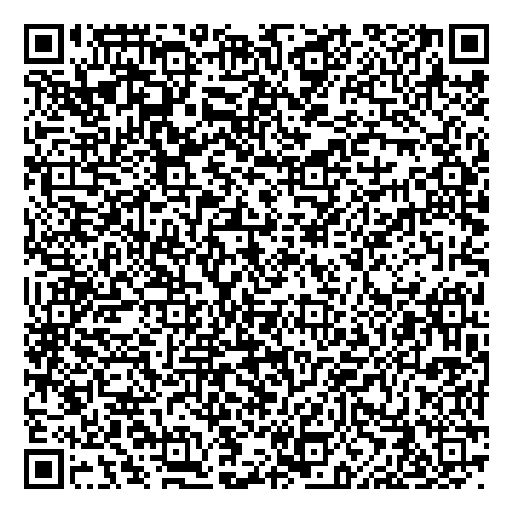 Получатель: ФГАОУ ДПО "АРЗАМАССКИЙ ЦППК"   КПП:524301001     ИНН: 5243001911   Код ОКАТО: 22403000000    P/сч.: 40503810742004000007  в: ВОЛГО-ВЯТСКИЙ БАНК СБЕРБАНКА РОССИИ Г. НИЖНИЙ НОВГОРОДБИК:042202603   К/сч.: 30101810900000000603 ОКАТО 22703000Назначение платежа: Оплата за обучение  группа №___Плательщик: _________________________________________________ Адрес плательщика: ____________________________________________  Паспорт  плательщика: серия ____________  №      Сумма: ____________ руб.  ____ коп.      Сумма оплаты услуг банка: ______ руб. __ коп.

Подпись:________________________ Дата: "___ " _________  2023 г. Получатель: ФГАОУ ДПО "АРЗАМАССКИЙ ЦППК"   КПП:524301001     ИНН: 5243001911   Код ОКАТО: 22403000000    P/сч.: 40503810742004000007  в: ВОЛГО-ВЯТСКИЙ БАНК СБЕРБАНКА РОССИИ Г. НИЖНИЙ НОВГОРОДБИК:042202603   К/сч.: 30101810900000000603 ОКАТО 22703000Назначение платежа: Оплата за обучение  группа №___Плательщик: _________________________________________________ Адрес плательщика: ____________________________________________  Паспорт  плательщика: серия ____________  №      Сумма: ____________ руб.  ____ коп.      Сумма оплаты услуг банка: ______ руб. __ коп.

Подпись:________________________ Дата: "___ " _________  2023 г. Получатель: ФГАОУ ДПО "АРЗАМАССКИЙ ЦППК"   КПП:524301001     ИНН: 5243001911   Код ОКАТО: 22403000000    P/сч.: 40503810742004000007  в: ВОЛГО-ВЯТСКИЙ БАНК СБЕРБАНКА РОССИИ Г. НИЖНИЙ НОВГОРОДБИК:042202603   К/сч.: 30101810900000000603 ОКАТО 22703000Назначение платежа: Оплата за обучение  группа №___Плательщик: _________________________________________________ Адрес плательщика: ____________________________________________  Паспорт  плательщика: серия ____________  №      Сумма: ____________ руб.  ____ коп.      Сумма оплаты услуг банка: ______ руб. __ коп.

Подпись:________________________ Дата: "___ " _________  2023 г. 